                                 МКОУ «Новокаякентская СОШ»с. НовокаякентКаякентский район Республика Дагестан       ОГЭ. Задание 16. «Поведение и психология человека. Высшая нервная деятельность. Рефлексы»                                    (для учащихся 9 классов)Автор: учитель биологии		МКОУ «Новокаякентская СОШ»Умалатова Равганият Бийбулатовна                                          с.Новокаякент                                             2017 г. Пояснительная записка Данный материал ОГЭ. Задание 16. «Поведение и психология человека. Высшая нервная деятельность. Рефлексы» рекомендуется для учащихся 9 класса. Материал включает вопросы с выбором одного правильного ответа. Данный материал можно использовать для подготовки к ОГЭ. Работа включает 12 вопросов.Задачи: проверить знания и умение учащихся правильного выбора одного правильного ответа на вопрос. Деятельность учащихся: написание учащимися тестирования.Деятельность учителя: обеспечение каждого учащегося листом с текстом тестирования. Объяснение хода выполнения работы. Проверка работ. Анализ ответов.  Оборудование: раздаточный материал с тестами. ОГЭ. Задание 16. «Поведение и психология человека. Высшая нервная деятельность. Рефлексы»1. Этология – это наука о1) поведении животных2) типах темперамента3) взаимоотношениях организма и среды  4) развитие организмаОтвет:2. Лучше всего кора головного мозга развита у1) птиц2) пресмыкающихся3)  рыб4) млекопитающихОтвет:3. Инстинкт – это 1)  генетически запрограммированное поведение2)  поведение, обусловленное целенаправленным обучением3) совокупность наследственных и приобретенных моделей поведения4) приобретенный в течение жизни опытОтвет:4. Что служит примером условного торможения?1) отдергивание руки острого лезвия ножа2) потеря навыка катания на роликовых коньках3) задержка дыхания при погружении в холодную воду4) прекращение пережевывания пищи при внезапной встречи с другомОтвет:5. Укажите пример условного торможения1) спортсмен после соревнований идет спать2) невольник забыл родной язык3) при виде яблока выделяется слюна4) в ответ на удар боксер атакует соперникаОтвет:6.Не передается по наследству от предков к потомству1) условные рефлексы2) безусловные рефлексы3) цвет и форма глаз4) инстинктыОтвет:7.Подвижный, возбудимый, страстный человек - это1) флегматик2 сангвиник3) меланхолик4) холерикОтвет:8. Примером динамического стереотипа служит 1) выделение слюны при виде пищи2)  вождение автомобиля3) внезапное решение человеком сложной задачи4) полет ночного насекомого на яркий светОтвет:9. О каком периодически повторяющемся функциональном состоянии человека И.М. Сеченова сказал: «небывалые комбинации бывалых впечатлений»? 1) эмоции2)  внимание3)  память4)  сновидениеОтвет:10. Рассмотрите рисунок, на котором изображен шимпанзе, пытающийся с помощью палки приблизить к себе банан. Как называется такая форма поведения?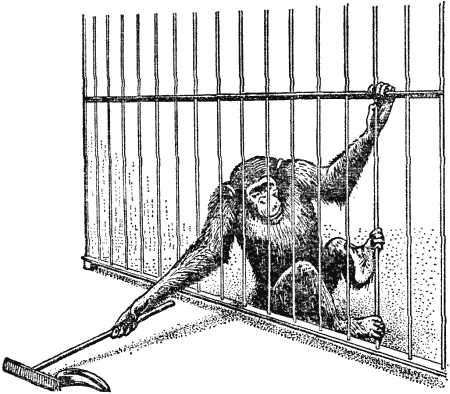 1)  элементарная рассудочная деятельность2)  условный рефлекс3)  безусловный рефлекс4)  инстинктОтвет:11.Согласно учению И.П. Павлова о ВНД ко второй сигнальной системе относят1) описание яблонь, прочитанное в справочнике по садоводству2) изображение яблони на холсте, который рассматривает посетитель3) запах цветущей яблони, воспринимаемый человеком4) вкус яблок с яблонь, растущей за окном на дачеОтвет:12. Рассмотрите рисунок, на котором изображен эксперимент с мышами. Подопытная мышь (внизу) получает слабый удар током и при этом слышит звуковой сигнал. Контрольная мышь (вверху) не получает болевых стимулов, и звуковой сигнал ее совершенно не пугает. Чем является звуковой сигнал для контрольной мыши в начале эксперимента?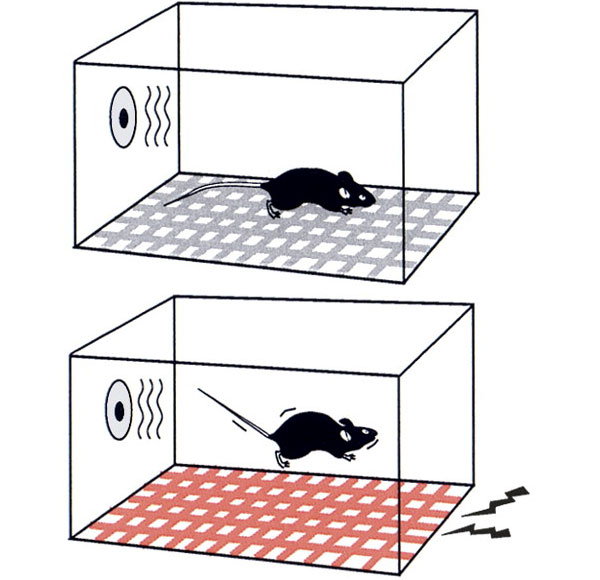 1) внутренним торможение2) условным раздражителем3) внешним торможением4) безразличным раздражителемОтвет:Источники информаций: 1.Биология. Общие закономерности. 9 кл. С.Г. Мамонтов,  В.Б.Захаров,  Н.И. Сонин. -М.: Дрофа,2002 г. 288 с.2.ОГЭ 2017.Биология: тематические тренировочные задания: 9 класс/ Г.И. Лернер.- Москва : Эксмо, 2016 .- 272 с.3. ОГЭ. Биология: типовые экзаменационные варианты: О -30 вариантов / под ред. В.С. Рохлова .-М.: Издательство «Национальное образование», 2017.- 4004.Биология. 8-11 классы. Человек и его здоровье. Подготовка к ЕГЭ и ГИА. Тематические тесты, тренировочные задания: учебно- методическое пособие/ А.А Кириленко.- ИЗД. 2-е.-Ростов н/Д: Легион, 2013.-298 с. 5.https://www.wikireading.ru/img/204438_29_i_036.png  6.http://elementy.ru/images/news/fear_memory_erasure_600.jpg эксперимент с мышами